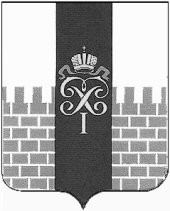 МУНИЦИПАЛЬНЫЙ СОВЕТГЛАВА МУНИЦИПАЛЬНОГО ОБРАЗОВАНИЯ ГОРОД ПЕТЕРГОФ_____________________________________________________________________________Постановление21 сентября     2017 г.                                                                                                 №  12 О признании утратившим силу Постановления главы муниципального образования город Петергоф, исполняющего полномочия председателя Муниципального Совета от 26.07.2017 г.  № 11 «Об утверждении Положения о порядке представления гражданами, претендующими на замещение должностей муниципальной службы в Муниципальном Совете муниципального образования город Петергоф, и муниципальными служащими Муниципального Совета муниципального образования город Петергоф сведений о доходах, расходах, об имуществе и обязательствах имущественного характера»На основании заключения письма Юридического комитета Санкт-Петербурга от 21.08.2017 г. № 15-30-1257/17-0-0 ПОСТАНОВЛЯЮ:1. Признать утратившим силу Постановление главы муниципального образования город Петергоф, исполняющего полномочия председателя Муниципального Совета от 26.07.2017 г.  № 11 «Об утверждении Положения о порядке представления гражданами, претендующими на замещение должностей муниципальной службы в Муниципальном Совете муниципального образования город Петергоф, и муниципальными служащими Муниципального Совета муниципального образования город Петергоф сведений о доходах, расходах, об имуществе и обязательствах имущественного характера».2. Настоящее постановление вступает в силу со дня обнародования.3. Контроль за исполнением настоящего Постановления  возложить на заместителя главы муниципального образования город Петергоф, исполняющего полномочия председателя  Муниципального Совета, Сорокину Е.В.Глава муниципального образования город Петергоф, исполняющий полномочия председателя Муниципального Совета                                                                                       С.В. Малик     